PŘIHLÁŠKA NA JARMARK NA AKCI "DEN ZEMĚ 2019" VE STARÉM MĚSTĚ“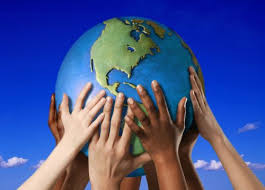                                                              DEN ZEMĚ PRO VEŘEJNOST 27. 4. 2019                                                     11-18 HODINJMÉNO A PŘÍJMENÍ:ADRESA:IČ nebo RČ (specifický symbol):TEL:EMAIL:PRODÁVANÝ SORTIMENT:POŽADUJI ELEKTRICKÉ PŘIPOJENÍ typu: MÁM ZÁJEM O JARMARKOVÝ STÁNEK 2X1,5M, CENA 450KČ+DPH:

PLATBA: do 1.4. 2018 na účet 1543329309/0800
 VS: 22042018
 SS: vaše IČ nebo RČVAŠE CENA VÁM BUDE VYČÍSLENA NA ZÁKLADĚ VAŠÍ PŘIHLÁŠKY. ZASÍLEJTE PROSÍM E-MAILEM! POKUD CHCETE NA JARMARK PŘIJED S VLASTNÍM STÁNKEM, ZAŠLETE, PROSÍM, SPOLEČNĚ S VYPLNĚNOU PŘIHLÁŠKOU I JEHO FOTOGRAFII!POZNÁMKY:DATUM: 